                                   Урок № 72Тема урока: Письменные вычисления« сложения  вида 37+48, 37+53»Тип урока: изучение нового материала и первичного закрепления          Цели урока: познакомить с письменным приемом сложения вида 37+48; 37+53 ;совершенствовать вычислительные навыки и умение решать задачи; способствовать развитию у детей познавательной активности, логического мышления; создания мотивации к дальнейшему изучению предмета; содействовать воспитанию чувства доброты, дружбы, взаимопомощи.Регулятивные УУД: умение принимать и сохранять учебную задачу урока, планировать свои учебные действия и находить под руководством учителя различные варианты её решения на основе представленного в учебнике материала; проводить самооценку полученных результатов.Коммуникативные УУД: умение оформлять свои мысли в устной форме; слушать и понимать речь других; учиться работать в группе, формулировать собственное мнение и позицию.Личностные УУД: формировать мотивационные основы учебной деятельности, способствовать развитию интереса к математике.Познавательные УУД: умение ориентироваться в своей системе знаний: отличать новое от уже известного с помощью учителя; добывать новые знания: находить ответы на вопросы, используя учебник, свой жизненный опыт и информацию, полученную на уроке.                                                       Ход урокаI. Организационный моментПрозвенел для всех звонокНачинаем мы урок.Поудобнее садитесь,Не шумите, не вертитесь.Все внимательно считайте,На вопросы отвечайте.Вам условие понятно?Это слышать мне приятно.Математика нас ждет,Начинаем устный счет.-Для чего нам нужно выполнять эти правила? (Чтобы экономно использовать время на уроке, всё успеть сделать).II. Актуализация опорных знаний	Самоопределение к деятельностиДети сегодня у нас в гостях герой детского рассказа Николая Носова « Незнайка» Он очень обижен на своего друга Знайку,    за то,  что называет его Незнайкой . Поэтому наш герой решил учиться  и сегодня он обращается к вам за помощью , чтобы вы научили его считать двузначные числа и решать задачи . Как вы думаете мы сможем ему помочь ? Все, что ему не понятно он решил спросить у вас и отправил нам электронное письмо.А вот , чтобы это письмо открыть нам нужно его раскодировать . Код этого письма 171.Устный счетНаберите число 17 разными способами используя все присутствующие числа( запись на доске )(слайд 1) 2Каллиграфическая минутка. (Слайд 2)(Незнайка просит нас о помощи . Ему нунжно записать код электронной почты, а вот как записать число 17 , мы ему сейчас поможем .Откроем тетради, посмотрите на образцы. Что можете сказать об этом числе)3.Математический диктант.-А сейчас проведём математическую разминку. Я говорю задание, вы считаете устно и записываете только ответ.1)Найди сумму чисел 9 и 42) 30 уменьшить на 73)Найди разность чисел 50 и 54) увеличить  60 на 85)К какому числу надо прибавить 1, чтобы получить 75?6)Запиши число, которое на 3 единицы меньше 10013, 23, 45, 68, 74, 97(обменяйтесь тетрадями и проверте своего соседа, сравнивают с образцом, учащиеся читают выражения и ответы)- Проверьте себя и оцените (учитель открывает доску с правильными ответами) Незнайка увидел ваши ответы, но у него есть к вам вопросы.СЛАЙД 3 .Задание: - Как называются все эти числа?;- Сколько десятков и сколько единиц ?;- В каком из чисел 7 десятков?;-В каком из чисел 4 единицы?III. Мотивация к учебной деятельностиРебята наш гость хотел бы научиться быстро считать примеры с двухзначными числами . А каким способом мы научились считать и записывать выражения с двухзначными числами?-Ребята,  мы уже научились складывать и вычитать двухзначные числа письменно в столбик? Давайте покажем незнайке как это делать. 35+44         13+35              37+48          37+53IY. Сообщение темы и целей урокаИ так тема урока:   « Сложение двухзначных чисел в столбик с переходом через десяток».Y. Изучение нового материалаВведение в темуОбъяснение в виде модели Нам нужно найти сумму двух чисел 37  и 48. Давайте сделаем это сначала устно, представив числа в виде моделей. В числе 37 три десятка, которые мы представим в виде треугольников и 7 едениц, которые мы представим в виде кружков. В числе 48  -  4 десятка, которые мы представим в виде треугольников и 8 единиц , которые мы представим в виде кружков. Когда мы осуществляем сложение мы объединяем оба числа. Давайте мы это сделаем. Складываем сначала единицы. Получаем число 15 , которое состоит из 1 десятка и 5 единиц десяток мы заменим моделью 1 десятком . Какое число получим? * дес. и 5 единиц. Это число 85 2. Решение  с объяснением в столбикИтак давайте теперь запишем сложение этих чисел письменно в столбик. При сложениии оба числа записаны одно под другим. Вычисления в столбик мы начинаем с наименьшего разрядат.е с единиц. 7+8 получаем 15, но под разрядами единиц мы можем записать только единицыЗначит под единицами мы записываем 5 единиц. А куда же отправить десяток? А десяток мы отправляем к десяткам. Не забывайте показывать , что 1 десяток вы отдали десяткам.3 Составление  логаритма(слайд 4) 4.Решение примера 37+53. (работа в парах)YI. Первичное усвоение знаний1.Самостоятельная работа.Решение примера 37+53. (работа в парах)Проверка Ребята! Посмотрите, Незнайка, тоже решал пример в столбик. найдите ошибки(слайд 5) , после (Слайд6), после (слайд 7 ) физкульт.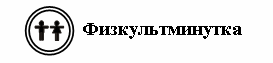 2.Работа над задачамиФронтально разбирается задача 3 (стр. 12 учебника, часть 2).( Читает хорошо подготовленный ученик)– Послушайте еще раз условие задачи– Это задача?– Почему так считаете?– Выделите условие.– О чём говорится в задаче?(о лодках)- Что о них говорится? (стояли, ушли, остались)– Можем ли сразу ответить на поставленный вопрос?– Почему?– Запишите задачу кратко. (Один обучающийся выполняет работу на доске.)Стояло – 18 м. л. и 7 б. л.Ушло – 20 л.Осталось – ? л.Решение:1) 18 + 7 = 25 (л.) – стояло2) 25 – 20= 5 (л.)Ответ: 5 лодок осталось.– Можно ли решить задачу другим способом? (Нет.)– Почему?– Запишите ответ задачи.YII. Итог урока- Чему мы научились  на уроке?- Всё ли было понятно?- Какое задание оказалось для вас самым простым?- Какое самым трудным?- (Выставление оценок  детям) (слайд8)YIII. Домашнее задание: с.12 №2 (3,4,5)(слайд9)